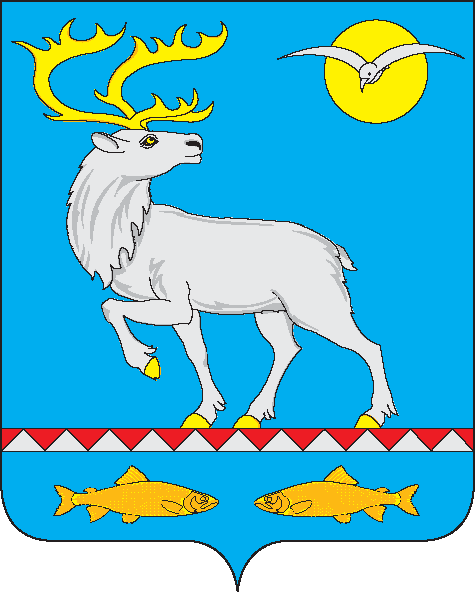 АДМИНИСТРАЦИЯГОРОДСКОГО ПОСЕЛЕНИЯ БЕРИНГОВСКИЙПОСТАНОВЛЕНИЕВ соответствии с Федеральным законом от 6 октября 2003 года                   № 131-ФЗ «Об общих принципах организации местного самоуправления в Российской Федерации», Федеральным законом от 31 июля 2020 года                 № 248-ФЗ «О государственном контроле (надзоре) и муниципальном контроле в Российской Федерации», Федеральным законом от 11 июня 2021 № 170-ФЗ «О внесении изменений в отдельные законодательные акты Российской Федерации в связи с принятием Федерального закона «О государственном контроле (надзоре) и муниципальном контроле в Российской Федерации», Решением Совета депутатов городского поселения Беринговский от 17 мая 2022 года № 191 «Об утверждении порядка ведения перечня видов муниципального контроля, осуществляемого на территории городского поселения Беринговский», Уставом городского поселения Беринговский, ПОСТАНОВЛЯЮ:1. Утвердить прилагаемый Перечень видов муниципального контроля на территории городского поселения Беринговский.2. Опубликовать настоящее постановление на официальном сайте Администрации городского поселения Беринговский.	3. Настоящее постановление вступает в силу со дня его официального опубликования и распространяет силу на правоотношения, возникшие с                      1 января 2022 года.5. Контроль за исполнением настоящего постановления оставляю за собой. Глава Администрации                                                                        С.А. Скрупскийот 16 июня 2022 года                  № 39       п. БеринговскийОб утверждении Перечня видов муниципального контроля на территории городского поселения Беринговский